МДОУ «Детский сад №116 комбинированного вида» г. Омск.Овсянникова Е. Е.СтатьяРазвитие эмоциональной сферы детей дошкольного возраста средствами подвижной игры В научных работах известных российских и зарубежных психологов, уделяется большое внимание проблеме эмоционального развития человека.Проблема формирования и развития эмоций на разных этапах становления личности разработана гораздо меньше, чем другие области психологического знания, это объясняется ее сложностью и принципиальным отличием психологии эмоций от других психологических проблем. Одной из самых серьезных социальных проблем, с которой сталкивается воспитатель в дошкольном образовательном учреждении, является нарушение коммуникативных навыков и недостаточное развитие эмоциональной сферы детей, что обусловлено чрезмерной «интеллектуализацией» воспитания, «технологизацией» нашей жизни. Поэтому, изучение особенностей развития эмоций, начиная с раннего детского возраста, используя различные приёмы и средства для развития умений детей понимать свои и чужие эмоции и выражать их, дает все основания считать данную проблему актуальной. Работу по развитию эмоциональной сферы необходимо начинать как можно раньше. Этому способствует организация учебно-воспитательной работы по развитию эмоциональной сферы средствами подвижной игры. Использование подвижных игр в воспитательном процессе заключает в себе возможности для объединения дошкольников и позволяет каждому испытать радость успеха от совместной деятельности, что, безусловно, будет положительно влиять на развитие эмоциональной сферы. Первые эмоции ребенок испытывает сразу после рождения. Это отрицательные переживания, связанные с физиологическими причинами. Отрицательные эмоции, выраженные в крике, плаче, выполняют защитную функцию, сигнализируя о каком-то неблагополучии малыша: голоден, болен, мокрые пеленки, хочет спать и т. д. Постепенно время бодрствования удлиняется, снижается число отрицательных эмоций. Новорожденный переходит к более или менее спокойному состоянию [1, c.17].Выразительные эмоциональные реакции, с помощью которых ребенок сообщает взрослому о своем состоянии – это главное коммуникативное средство общения в вербальный период. На протяжении первого года жизни дети очень чувствительны к эмоциональному отношению и вниманию взрослых к себе. В атмосфере чуткости и доброжелательного внимания, родительской любви вырастет жизнерадостный, улыбчивый, активный ребенок. Его эмоциональные проявления полны, разнообразны, переживания глубоки. Частые запреты, сухость и эмоциональная бедность общения приводят к замкнутости, угрюмости плаксивости младенца.На основе дифференциации своих и чужих, избирательности чувств начинает формироваться любовь и симпатия к близким. Симпатия – это основа для развития товарищества, дружбы, любви, чувства дома, ответственности и гуманности. Она возникает в ответ на чувства, выражаемые другим человеком [3, c. 217].В возрасте 3–4 месяцев у малыша значительно расширяется круг объектов, которые вызывают положительные переживания. На пятом месяце жизни у ребенка обнаруживается яркая ориентировочная реакция на новое.Малыш по-разному относится к увиденному. Он громко смеется, хмурится, плачет. Ориентировочная деятельность, сопровождаясь эмоциональными реакциями, является первым звеном познавательного процесса. Зрительные и слуховые раздражители вызывают положительные эмоции.Особенности эмоционального развития в младенческом возрасте:основу развития эмоций составляют примитивные эмоции, вызванные органическими причинами;социально обусловленные формы эмоциональных переживаний формируется в процессе общения младенца со взрослыми;в ситуативно-деловом общении у малыша появляется удовольствие от совместных манипуляций, радость при успехах и поощрениях, обида или гнев при порицании;складываются предпосылки внешних чувств – любви и симпатии к близким [4, c.164].Яркие положительные эмоции, выражаются в улыбках, возгласах, частых обращениях ко взрослому, говорят о том, что ребенок действие освоил и хочет получить одобрение при каждом самостоятельно решении практической задачи, но полного умения еще нет и он может ошибаться.Переживания теперь уже связаны именно с умением и результатами, характерными для самостоятельности человека, происходит дальнейшая социализация человека. К концу второго года жизни малыш получает удовлетворение от игры.Особенности эмоционального развития в раннем возрасте:эмоциональные переживания кратковременны, неустойчивы, выражаются бурно, дети очень впечатлительны, их поведение импульсивно, эмоции выступают мотивами поведения;происходит дальнейшая социализация эмоций, поскольку переживания связаны с результатами человеческой деятельности, и ребенок осваивает способы их выражения;развиваются высшие чувства, среди которых особое место занимает симпатия, сочувствие, чувство гордости и стыда;включение слова в эмоциональные процессы перестраивает их протекание и в совокупности с установлением связи между чувством и представлением создает предпосылки для их регуляции.Эмоциональное развитие дошкольника связано прежде всего, с появлением у него новых интересов, мотивов и потребностей. Важнейшим изменением в мотивационной сфере выступает возникновение общественных мотивов, уже не обусловленных достижением узколичных утилитарных целей.Поэтому интенсивно начинают развиваться социальные эмоции и нравственные чувства. К изменениям в эмоциональной сфере приводит установление иерархии мотивов. Выделение основного мотива, которому подчинена целая система других, стимулирует устойчивые и глубокие переживанию. Чувства теряют ситуативность, становятся более глубокими по смыслу содержания, возникают в ответ на предполагаемые мысленные обстоятельства. Изменения в эмоциональной сфере связаны с развитием не только мотивационной, но и познавательной сферы личности, самосознания. Включение речи в эмоциональные процессы обеспечивает их интеллектуализацию, когда они становятся более осознанными, обобщенными.Дошкольники с трудом сдерживают эмоции, Связанные с органическими потребностями. Развитие общения со взрослыми и сверстниками, коллективная деятельность, сюжетно – ролевая игра приводят к дальнейшему развитию симпатии, сочувствия, формированию товарищества. Интенсивно развиваются высшие чувства: нравственные, эстетические, познавательные. Источником гуманных чувств выступают взаимоотношения с близкими людьми. На предыдущих этапах детства проявлял доброжелательность, внимание, заботу, любовь, взрослый заложил мощный фундамент для становления нравственных чувств [2, c.112].Практическое овладение нормами поведения является источником развития нравственных чувств. Переживания вызываются общественной санкцией, мнением детского общества. Мощным фактором развития гуманных чувств является и сюжетно – ролевая игра, передавая эмоционально – выразительное содержание дети учатся разделять переживания других.В трудовой деятельности достигая результата, полезного для окружающих, возникает радость от общего успеха, удовлетворение от хорошего выполнения своих обязанностей, сочувствие усилием товарищей.Наиболее яркие положительные эмоции ребенок испытывает в ситуации сравнения себя с положительными литературными героями, активно ему сопереживая.Наиболее яркое чувство долга появляется в 6–7 лет. Ребенок осознает необходимость и обязательность правил общественного поведения и подчиняет им свои поступки. Возрастает способность к самооценке.Развитие интеллектуальных чувств в дошкольном возрасте связано со становлением познавательной деятельности.Радость при узнавании нового, удивление и сомнение, яркие положительные эмоции не только сопровождают маленькие открытия ребенка, но и вызывает их.Развитие эстетических чувств связано со становлением собственной художественно – творческой деятельности детей и художественного воспитания. Эстетические чувства детей взаимосвязаны с нравственными. Ребенок одобряет прекрасное доброе, осуждает безобразное и злое в жизни, искусстве, литературе.Особенности эмоционального развития в дошкольном возрасте.ребенок осваивает социальные формы выражения чувств;изменяется роль эмоций в деятельности ребенка, формируется эмоциональное предвосхищение;Чувства становятся более осознанными, обобщенными, разумными, произвольными;Формируются высшие чувства – нравственные, интеллектуальные, эстетические.Существует достаточно средств и методов для эмоционального развития детей дошкольного возраста, например такие как:сюжетно-ролевые игры;трудовое воспитание;театрализованная деятельность;совместные праздники, досуги;использование художественной литературы;использование музыки;изобразительная деятельность;наглядность;моделирование;развитие речи;подвижные игры.Подвижная игра – сложная эмоциональная деятельность детей, направленная на решение двигательных задач, основанная на движении и наличии правил. Игра активизирует дыхание, кровообращение и обменные процессы, совершенствует движения, развивает их координацию, формирует быстроту, силу, выносливость, учит детей действовать в соответствии с правилами, осознанно действовать в изменяющийся игровой ситуации, познавать окружающий мир, активизирует память, представления, развивает мышление, воображение, пополняет словарный запас и обогащает речь детей, учит действовать в коллективе, подчиняться общим требованиям, формирует честность, справедливость, дисциплинированность, учит дружить, сопереживать, помогать друг другу, развивает чувство ритма, способствует овладению пространственной терминологии.В игре дети знакомятся с новыми словами и соответствующими предметами жизни, узнают взаимоотношения этих предметов и отношение к ним человека. Содержание подвижных игр отображает русскую жизнь, характер и быт русского народа.Ребенок, играя, все время стремиться вперед, а не назад. В играх дети все как бы делают втроем: их подсознание, их разум, их фантазии «работают» синхронно, участвуют в осмыслении и отражении мира постоянно.Игры классифицируются: по сложности, двигательному содержанию, степени физической нагрузки, использованию пособий и снарядов, по преимущественному формированию физических качеств.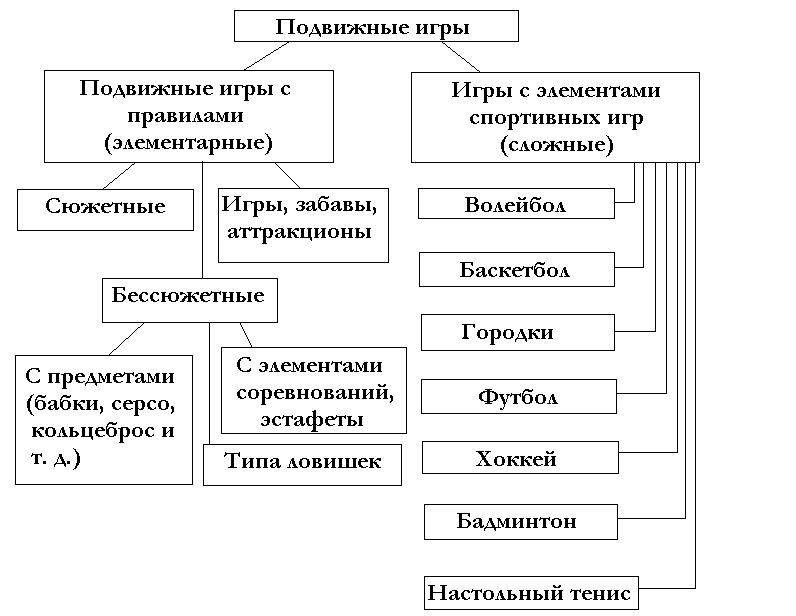 Рис. 1.Классификация подвижных игрСюжетные подвижные игры отражают в условной форме жизненный или сюжетный эпизод (птицы и автомобили, пилоты, волк и гуси, обезьянки и ловцы). Сюжет игры и правила обуславливают характер движения играющих. Движения носят имитационный характер. Дети начинают, прекращают или изменяют движения в соответствии с правилами игры. Сюжетные подвижные игры имеют широкое применение во всех возрастных группах. Преимущественно коллективные, это позволяет широко использовать игры в разных условиях и с разными целями.Бессюжетные игры типа ловишек, перебежек, очень близки к сюжетным- в них ль нет образов, все остальные компоненты те же: наличие правил, ответственных ролей (ловишек, салок), взаимосвязанные действия всех участников.Бессюжетные игры требуют от детей большей самостоятельности, быстроты и ловкости движений, ориентировки в пространстве. Постепенно игры усложняются, с более сложными заданиями.Игры с элементами соревнования («Чье звено скорее построится», «Кто скорее к своему флажку» и т. п.). В основе таких игр лежит выполнение определенных двигательных заданий в соответствии с правилами. Элементы соревнования побуждают детей к большей активности, к проявлению различных волевых и двигательных качеств (быстроты, выдержки и т. д.) игры доступны детям более старшего возраста (5–6 лет), в младших группах их не проводят.Бессюжетные игры с использованием определенных предметов(«Кегли», «Серсо», «Кольцеброс», «Бабки» и т. п.). Играющие выполняют в них более сложные движения: метание, бросание и ловля или перекатывание мечей, шаров, колец. Двигательные задания в этих играх довольно сложные и требуют определенных условий, играть могут небольшие группы детей. В этих играх появляются некоторые элементы индивидуального соревнования.Игры-забавы, аттракционы – они часто проводятся на вечерах досуга, физкультурных праздниках. Это веселое зрелище, развлечение для детей, доставляющее много радости. Двигательные задания выполняются в необычных условиях («Бег в мешках», «Ложка с шариком») и требуют двигательных умений, ловкости, сноровки.Игры с элементами спортивных игр – проводятся только с детьми старшего дошкольного возраста по упрощенным правилам (городки, бадминтон, хоккей, баскетбол и т. д.).В «Программе воспитания в детском саду» и в существующих сборниках подвижных игр в основу классификации положен признак преобладающего вида движений (бег или прыжки, метание, лазанье и т. п.). При подборе по каждому виду основных движений соблюдается преемственность между возрастным группами. Это помогает воспитателю планировать игры в связи с формированием у детей определенных двигательных навыков.Варианты подвижных игрПодвижные игры целесообразно варьировать не только для того, чтобы внести разнообразие, поддержать интерес, но и для того, чтобы решить педагогические задачи – совершенствование движений, воспитание физических качеств при выполнении более сложных игровых действий, правил, игровой ситуации, условий требующих определенных умственных и физических усилий от детей и вместе с тем повышающих интерес к игре. Например, игра «Ловишки» имеет несколько вариантов: «Ловишки дай руку», содействует ориентировке в пространстве; «Ловишки с мячом», развивает меткость, увертливость, ориентировку в пространстве; «Ловишки с лентами», развивающая умение изменять характер движений, их темп увертываться.Систематическое использование вариантов игр содействуют воспитанию у детей возможности разностороннего применения приобретаемых или навыков движений, совершенствованию физических качеств, навыков общения с предметами, развитию внимания, наблюдательности, пространственных ориентировок.Подвижные игры в комплексе с другими воспитательными средствами представляют собой основу начального этапа формирования гармонически развитой, активной личности, сочетающей в себе духовное богатство, моральную чистоту и физическое совершенство. Игры образуют фундамент для развития его нравственных чувств, сознания и дальнейшего проявления их в общественно полезной и творческой деятельности.Список использованной литературыАгафонова И.Н. Развитие эмоциональной сферы дошкольника: Учебно-методическое пособие СПб: АППО. 2006 – 82 с.Запорожец А.В., Неверович Я.З., Колелева А.Д. Эмоциональное развитие дошкольника: Пособие для воспитателей детского сада – М.: Просвещение. 1995 – 176 с.Кожухова Н.Н., Рыжкова Л.А. Воспитатель по физической культуре в дошкольных учреждениях М.: 2008 – 190 с.Смирнов Е.О. Детская психология: Учебн. Для студ. Высш.пед. учеб. заведений – м.: Владос., 2003–368 с.